Publicado en Madrid el 28/11/2017 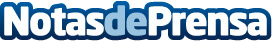 Solo el 20% de las empresas españolas de comercio cree que el riesgo deudor bajará en 2018Los impagos a las empresas que operan en este sector generan unas pérdidas equivalentes al 1,8% de sus ingresosDatos de contacto:LuisNota de prensa publicada en: https://www.notasdeprensa.es/solo-el-20-de-las-empresas-espanolas-de Categorias: Finanzas Consumo http://www.notasdeprensa.es